DOSSIER de demande D’HABILITATION quinquennaleVous devez transmettre votre dossier de demande d’habilitation sous la présente forme en 3 exemplaires papiers et/ou en version électroniqueAdresse postale : RECTORAT DE RENNES / DRAJES - Pôle Métiers de l'animation et du sport - 96 rue d'Antrain - CS 10503 - 35705 RENNES CEDEXAdresse électronique : ce.drajes.formation@ac-rennes.frDiplôme concerné :Organisme de formation :Certification QualiopiOrganisme de formation :	1Certification Qualiopi	1FICHE 1 : Identification de l’organisme de formation	4FICHE 2 : Information et accompagnements	5FICHE 3 : Finalités et fonctionnement de l’organisme de formation	8FICHE 4 : Sites et sessions de formation	9FICHE 5 : Emploi-métier et public visés par la formation	12FICHE 6 : Stratégie et progression du dispositif	14FICHE 7 : Etapes, organisation et dispositif d’alternance	17FICHE 8 : Equipes, organisation, fonctionnement, démarche qualité	21FICHE 9 : Epreuves de certification	25FICHE 10 : Evaluation du dispositif de formation	27FICHE 11 : Annexes	28FICHE 1 : Identification de l’organisme de formationAlinéas 1.1, 1.2 de l’annexe II-2-1 du code du sportArticles L.6352-11, R 6352-23 du code du travailAnnexe 1.1 : Le dernier bilan pédagogique et financier transmis à la DIRECCTE/DREETS FICHE 2 : Information et accompagnementsAlinéa 1.3 de l’annexe II-2-1 du code du sportArticle L6231-2 du code du travailCette fiche a pour objet de préciser l’ensemble des obligations de moyens mis en œuvre par l’organisme de formation pour garantir la réalisation du parcours de chaque apprenant tout au long du dispositif depuis le premier contact jusqu’à son insertion professionnelle.Annexe 2.1 : Documents fournis aux candidats avant leur entrée en formationAnnexe 2.2 : L’organigramme général de l’organisme demandeurAnnexe 2.3 : L’(les)organigramme(s) détaillé(s) et nominatif(s) du secteur formationAnnexe 2.4 : Le modèle de convention formationAnnexe 2.5 : Le modèle de contrat de formationFICHE 3 : Finalités et fonctionnement de l’organisme de formationAlinéa 1.5 de l’annexe II-2-1 du code du sportAnnexe 3.1 : Le projet (éducatif) de l’organisme de formationAnnexe 3.2 : Le règlement intérieurFICHE 4 : Sites et sessions de formationNombre de site(s) de formation demandé :         Pour le site de : .Nombre de session(s) par an pour ce site :  Nombre d'ingénierie(s) différentes(s) pour ce site : Nombre d’apprenants accueillis dans la session :Effectif minimum : Effectif maximum : Pour un parcours complet :Nombre d’heures en centre de formation : Nombre d’heures en entreprise : Date de début de la 1ère session de formation : Date de fin de la 1ère session de formation : Date limite d’inscription à la formation : (rappel, la date limite d’inscription à la formation doit être fixée au plus tard 1 mois avant la date de début de formation)Date de vérification des EPEF : Date des tests de sélection : Le calendrier des tests techniques est fixé annuellement par le DRAJES(pour les spécialités éducateur sportif, perfectionnement sportif et performance sportive des diplômes JEPS).Coordonnateur de la sessionAnnexe 4.1 : Avis de la commission de sécurité pour le siteAnnexe 4.2 : Liste des services annexes (restauration, hébergement, salles de repos, de convivialité, accessibilité…) permettant d’offrir un environnement favorable aux apprentissagesAnnexe 4.3 : La liste des équipements et infrastructuresAnnexe 4.4 : Les visuels des ressourcesFICHE 5 : Emploi-métier et public visés par la formationAlinéas 2.2 et 2.3 de l’annexe II-2-1 du code du sportCette fiche consiste à préciser le métier et les conditions d’exercice auxquels le dispositif de formation que vous souhaitez conduire doit répondre.Au-delà de l’énumération d’un référentiel de compétences ou de certification, ce sont les activités exercées dans un secteur d’activité précis, un environnement défini, des conditions particulières générant une identité et une culture professionnelle qui sont attendus. Les interactions avec les autres acteurs agissant sur un territoire ou dans le champ concerné sont autant d’éléments qui vont tracer à un instant T le périmètre du métier.Les informations fournies dans cette fiche vont permettre de retrouver dans les  fiches 6 à 10 les conditions et exigences nécessaires aux apprentissages que votre dispositif va garantir.Cette partie vise à connaitre la typologie des cohortes de bénéficiaires de l’action à leur entrée en formation. Elle porte à la fois sur leurs statuts mais aussi leurs singularités notamment en ce qui concerne leur degré d’autonomie, leur capacité à prendre des initiatives ainsi que leur relation avec le métier et avec l’environnement professionnel. Elle doit permettre d’identifier leurs principales caractéristiques mais aussi les contraintes auxquelles ils (les bénéficiaires) pourraient être confrontés durant la formation. Cette identification passe entre autre par leur niveau d’expérience professionnelle et/ou bénévole supposé en relation avec le métier, le niveau d’étude ou de diplômes moyen du public ciblé, son origine géographique… et d’une façon générale toute information permettant d’apprécier la pertinence du dispositif proposé au regard des particularités des cohortes de futurs apprenants.FICHE 6 : Stratégie et progression du dispositifAlinéas 1.3, 2.2, 2.3 et 2.5 de l’annexe II-2-1 du code du sportCette fiche doit permettre d’identifier les stratégies et méthodes choisies.Annexe 6.1 : Le ruban pédagogique de la formation de la première session de formation(Représentation macro portant sur l’ensemble de la durée de la formation qui permet de visualiser la structuration de la progression pédagogique et la montée en compétence des apprenants. Il intègre l’identification des UC, des temps en structure d’alternance pédagogique, les sélections, le positionnement, les EPMSP et rattrapages le cas échéant, les certifications et rattrapages le cas échéant, les congés)Annexe 6.2 : Le calendrier (curriculum) de la formation de la première session de formation(Organisation chronologique détaillée de la formation en séquences qui permet d’en identifier les objectifs, les contenus et leur structuration, les méthodes utilisées, les volumes horaires consacrés, les intervenants – indiquez s’il s’agit d’un sous-traitant, les commandes passées et les articulations avec l’expérimentation en structure d’alternance pédagogique)Annexe 6.3 : Les outils de suivi des apprenants et de l’alternance en structure d’alternance pédagogiqueAnnexe 6.4 : Les outils d’évaluation formativeFICHE 7 : Etapes, organisation et dispositif d’alternanceAlinéas 2.2, 2.4 et 2.5 de l’annexe II-2-1 du code du sportArticle R.212-87 du code du sport Selon le diplôme visé, les étapes concernant les temps de test aux épreuves préalables à l’entrée en formation (TEP/EPEF), sélections, positionnement (PIF et contractualisation), épreuves préalables à la mise en situation professionnelle (EPMSP) doivent également être définis, leurs modalités de mise en œuvre explicités, les principes et outils d’évaluation présentés. Le positionnement est l’exercice qui vise, au tout début de la formation, à vérifier et faire le point avec chaque apprenant sur ses compétences et acquis au regard des attendus de la formation et du diplôme. Il permet de définir le plan individuel de formation, le cas échéant, des allègements ou renforcements de temps de formation. Ce plan individuel est le contrat qui engage les différentes parties (apprenant, organisme de formation, prescripteurs, financeurs…) sur ce que doit être le parcours de l’apprenant. Il est opposable.Cette partie précise la place et les modalités de l’expérimentation en situation professionnelle dans la progression des parcours des apprenants.Elle précise notamment sur quels critères se fait la validation d’un lieu de stage, d’un tuteur, sur quelles commandes est construite l’alternance qui doit permettre la montée en compétence de l’apprenant et comment elles s’articulent (les commandes et les expérimentations en situations professionnelle) avec les temps en centre de formation.Annexe 7.1 : Outils et grilles d’évaluation utilisés lors des tests et/ou épreuves préalables à l’entrée en formation(le cas échéant)Annexe 7.2 : Outils et grilles d’évaluation utilisés lors des épreuves de sélection à l’entrée en formationAnnexe 7.3 : Outils et grilles utilisés lors du positionnementAnnexe 7.4 : Modèle du plan individuel de formationAnnexe 7.5 : Outils et grilles d’évaluation utilisés lors des épreuves préalables à la mise en situation professionnelleAnnexe 7.6 : Convention type de stage entre l’organisme de formation, la structure d’alternance pédagogique et le stagiaireAnnexe 7.7 : Liste des structures d’alternance pédagogique mobilisables (désignation, adresse, coordonnées téléphonique et électroniques, nom et fonction du contact)Annexe 7.8 : Liste des tuteurs/maitres d’apprentissage mobilisables (nom, prénom, fonctions, diplômes, expériences, coordonnées téléphonique et électroniques, numéro de carte professionnelle le cas échéant)FICHE 8 : Equipes, organisation, fonctionnement, démarche qualitéAlinéas 1.3, 2.3, 2.4 et 2.5 de l’annexe II-2-1 du code du sportLe fonctionnement des équipes consiste à identifier qui fait quoi autour de la personne chargée de la coordination de la formation. Il intègre notamment la description des tâches et missions confiées à cette personne de façon fonctionnelle impliquant les interactions qu’elle anime avec l’ensemble des acteurs concernés.Ces acteurs comprennent les personnes chargées de l’administration, les structures d’alternance pédagogique, mais aussi les tuteurs/maitres d’apprentissage/conseillers, les intervenants/formateurs, les évaluateurs… pour qui les modalités de préparation et de formation aux tâches et missions qui leur sont confiées doivent être formalisées.Annexe 8.1 : CV et justificatifs de diplôme ou d’expérience nécessaires à l’exercice des fonctions de coordinationAnnexe 8.2 : Liste des formateurs permanents (nom, prénom, qualifications, statut – salarié, vacataire, prestataire, domaines d’intervention)(formateurs qui interviennent plus de 21 heures sur la formation concernée)Annexe 8.3 : Liste des formateurs occasionnels (nom, prénom, qualifications, statut – salarié, vacataire, prestataire, domaines d’intervention)(formateurs qui interviennent 21 heures ou moins sur la formation concernée)Annexe 8.4 : Liste des évaluateurs mobilisables (nom, prénom, fonctions, lieu d’exercice, qualifications, statut) (les évaluateurs mobilisables par l’organisme de formation peuvent avoir le statut de tuteur lorsqu’ils participent aux évaluations de leurs apprenants ou le statut de professionnel ou de formateurs s’il interviennent plus de 21 heures sur la formation concernée)Annexe 8.5 : Les outils utilisés pour le suivi et l’insertion des apprenantsFICHE 9 : Epreuves de certificationAlinéas 2.6 de l’annexe II-2-1 du code du sportLes fiches de certification mobilisées lors des épreuves sont celles qui sont fournies par la DRAJES.Annexe 9.1 : Le calendrier des épreuves de certification de la première session de formationFICHE 10 : Evaluation du dispositif de formationAlinéas 2.7 de l’annexe II-2-1 du code du sportAnnexe 10.1 : Outils utilisés pour l’évaluation interne du dispositif de formationFICHE 11 : AnnexesDiplômeSpécialitéMentionOption(s) CS 	 UCC 	 CCNom de l’organisme de formationNuméro DIRECCTE/DREETSAdresse de l’organisme de formationNom, prénom du déclarant Fonction du déclarantTéléphone (fixe et mobile)Courriel Non Oui – formation Oui – apprentissage Non Oui – accompagnement VAE Oui – bilan de compétencesCadre réservé à l’organisme de formationDate de la version du dossier Signature du déclarant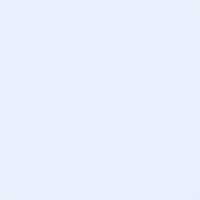 Cadre réservé à la DRAJESHabilitation quinquennale      délivrée le Numéro d’habilitation de l’organisme Numéro de session FORÔMES SOMMAIREPARTIE 1 : CLAUSES GENERALES Raison sociale :Dénomination : Adresse :Téléphone :Courriel :Statut juridique :Directeur de l’organisme de formation :Nom, prénom :Adresse :Téléphone :CourrielInformation des candidatsDécrivez le système, les modalités et les outils d’information préalables à l’entrée en formation à l’attention des candidats :Qui sont les personnes en charge des différents aspects de cette information (Nom, prénom, adresse, téléphone, courriel…) et quelles sont les missions d’information qui leur incombent ?Quels sont les documents fournis aux candidats avant leur inscription ? Quel(s) document(s) précise(nt) notamment les tarifs, les modalités de règlement de la formation, les conditions financières en cas de cessation ou d’abandon de la formation ? Accompagnement à la recherche de financementsDécrivez les modalités d’accompagnement des apprenants sur la recherche de financements permettant de sécuriser leurs parcours de formation, avant et durant la formation en cas de besoin :Quelles sont les personnes en charge des différents aspects de cet accompagnement (Nom, prénom, adresse, téléphone, courriel…) et quelles sont les missions qui leur incombent ?Quelles sont les sources, dispositifs et opérateurs de financement que vous êtes en mesure de mobiliser ?Accompagnement social des apprenants(notamment pour ce qui relève des actions de formation par apprentissage)Décrivez les modalités d’accompagnement des apprenants pour prévenir ou résoudre les difficultés d'ordre social et matériel susceptibles de mettre en péril leurs parcours de formation, avant, durant et à l’issue de la formation en cas de besoin :Quelles sont les personnes en charge des différents aspects de cet accompagnement (Nom, prénom, adresse, téléphone, courriel…) et quelles sont les missions qui leur incombent ?Accompagnement des personnes en situation de handicap(notamment pour ce qui relève des actions de formation par apprentissage)Décrivez les modalités d’accompagnement des apprenants en situation de handicap pour leur garantir les conditions nécessaires à la conduite de leurs parcours de formation, des certifications dans leur intégralité :Quelles sont les personnes en charge des différents aspects de cet accompagnement (Nom, prénom, adresse, téléphone, courriel…) et quelles sont les missions qui leur incombent ?A quels réseaux et partenaires faites-vous appel pour sécuriser ces accompagnements ?Le principe de laïcitéPrécisez comment l’organisme de formation intègre les enjeux de laïcité dans ses principes de fonctionnement :Le principe de diversitéPrécisez comment l’organisme de formation prend en considération les diversités dans ses principes de fonctionnement :Les principes de développement durable et de transition écologiquePrécisez comment l’organisme de formation intègre les enjeux du développement durable et de la transition écologique dans ses principes de fonctionnement :PARTIE 2 : CLAUSES PARTICULIERES Les ressources exploitables sur le site de formationDécrivez les équipements et infrastructures mobilisés par les formations et en quoi ils participent au fonctionnement des dispositifs :Décrivez les ressources (centre documentaire, publications, site internet, ENT…) mises à disposition des formations :Nom et PrénomTéléphones (fixe et mobile)CourrielLe périmètre du métier auquel la formation prépareDéfinissez le métier, les activités concernées et les conditions d’exercice du professionnel formé dans ce projet de formation :Dans quels secteurs, environnements et avec quels acteurs le professionnel est amené à interagir dans le cadre des missions qui lui incombent ?Quelles sont les qualités et compétences clés qui font la valeur ajoutée de ce dispositif ?L’évolution et les mutations du métierQuels sont les moyens que mettez-vous en œuvre avec les réseaux et professionnels pour répondre au mieux aux besoins du terrain ?Le public visé par le projet de formationDécrivez le(s) public(s) à qui ce projet de formation s’adresse :Les lignes directrices de la formationQuels sont les objectifs de transformation que votre dispositif fixe en termes de formation :de futur professionnel :à la citoyenneté :Comment préparez-vous les apprenants à réinvestir dans l’exercice de leur métier les principes delaïcité :diversité :développement durable et transition écologique :Les principes de progressivité des apprentissagesComment concevez-vous les principes et l’organisation de votre dispositif pour construire la transformation des apprenants depuis leur entrée jusqu’à la fin de la formation pour ce qui concerne leur parcoursde futur professionnel :à la citoyenneté :La montée en compétencesComment construisez-vous et articulez-vous les actions suivantes pour organiser la stratégie de montée en compétence des apprenants ?les temps en centre de formation :les temps d’expérimentation en structure d’alternance pédagogique :le système d’accompagnement et de suivi des apprenants :le dispositif d’évaluation formative :Les tests et/ou épreuves préalables à l’entrée en formationPrécisez comment vous vérifiez et évaluez les conditions définies dans l’arrêté de création du diplôme (principes, organisations temporelle et matérielle, situations mises en œuvre, critères…) :Les épreuves de sélectionPrécisez comment vous sélectionnez les candidats à la formation (principes de sélection, organisations temporelle et matérielle, situations mises en œuvre, critères de choix des candidats, d’établissement des listes d’admis…) :Le parcours individuel de formationPrécisez les principes, modalités d’organisation et déroulement du positionnement, les situations qui permettent de vérifier les acquis de l’apprenant au regard des attendus de la formation et du diplôme :Quelles sont les modalités d’allègement au regard du déroulé de la formation ?Les épreuves préalables à la mise en situation professionnelle(pour les diplômes intégrant ces épreuves à leur cahier des charges)Précisez comment vous comptez organiser et évaluer la capacité des apprenants à animer de groupes conformément à l’arrêté de création du diplôme (principes, organisations temporelle et matérielle, situations mises en œuvre, critères…) :Lorsque les EPMSP sont acquises, quelles modalités de contrôle mettez-vous en place pour vérifier que les apprenants ont satisfait à l’obligation de déclaration visée à l’article R.212-87 du code du sport ?(pour les spécialités éducateur sportif, perfectionnement sportif et performance sportive des diplômes JEPS)Accompagnement à la recherche de lieux d’alternanceDécrivez les modalités d’accompagnement des apprenants sur la recherche de lieux d’alternance permettant de conduire leurs parcours de formation, avant et durant la formation en cas de besoin :Quelles sont les personnes en charge des différents aspects de cet accompagnement (Nom, prénom, adresse, téléphone, courriel…) ?Le dispositif d’alternanceQuelles sont les conditions à partir desquels vous validez le choix d’une structure d’alternance pédagogique pour répondre aux exigences du métier et à la qualité de l’alternance attendue ?(en relation avec les informations de la fiche 5)Quelles sont les conditions à partir desquels vous validez le choix d’un tuteur de stage pour garantir la qualité de la formation et de l’accompagnement de l’apprenant ?Le rôle du coordonnateur de la formationQui est la personne en charge de la coordination de la formation ? Quelles sont les conditions lui permettant d’exercer cette fonction ?(Pour rappel, le coordonnateur pédagogique disposera :- des qualifications exigées par l’arrêté du diplôme pour lequel est demandée l’habilitation ;ou, quand l’arrêté ne le précise pas,- d’un diplôme au moins du niveau du diplôme pour lequel est demandée l’habilitation et d’une expérience de formateur ou de coordonnateur- ou de trois années d’expérience de formateur ou de coordonnateur et la maîtrise de l’activité visée par le diplôme)Précisez combien de temps la personne en responsabilité de la formation accorde à la coordination ? Quelles sont les tâches qui lui incombent dans ce cadre ? Quels sont ses interlocuteurs et la nature de ses relations avec ses personnes ?(pour rappel, environ 0,5 ETP doit être garantie  pour strictement la coordination d’une formation)Le fonctionnement de l’équipe pédagogiqueDécrivez comment le coordonnateur prépare, conduit, ajuste et évalue le fonctionnement de l’équipe et les interventions de chacun. (en relation avec les informations des fiches 5 et 6)Comment organise-t-il l’amélioration continue et la qualité du fonctionnement de l’équipe.L’accompagnement, la formation et le suivi des acteurs éducatifsComment l’équipe de formateurs est-elle mobilisée en amont, durant à après la formation ?Quel est le plan de formation du coordonnateur ? Sur quoi porte-il ?Quelles actions de formation continue sont prévues avec l’équipe de formateurs ?Quel dispositif d’accompagnement et de formation des tuteurs/maitres d’apprentissage mettez-vous en place pour répondre aux exigences du système d’alternance ?(en relation avec les informations de la fiche 6)Comment formez-vous et préparez-vous les personnes que vous mobilisez dans le cadre des certifications ?(en relation avec les informations de la fiche 8)Quelle place faites-vous aux dimensions citoyenneté, laïcité, diversité, développement durable et transition écologique dans les accompagnements et formation de ces acteurs ?Cadrage des actions pédagogiques de sous traitanceDéfinissez la liste des sous-traitants auxquels vous faites appel ainsi que leurs raisons sociales, adresses, coordonnées téléphoniques et électroniques :Précisez comment vous préparez, conduisez, ajustez et évaluez les interventions pour chaque sous-traitant en adéquation avec les principes, les stratégies et progressions du dispositif élaborés. (en relation avec les informations des fiches 6 et 7)Accompagnement à l’insertion des apprenantsDécrivez les modalités de suivi de l’insertion des apprenants à l’issue de la formation :Quelles sont les personnes en charge des différents aspects de ce suivi (Nom, prénom, adresse, téléphone, courriel…) et quelles sont les missions qui leur incombent ?Quelle exploitation est faite du dispositif de suivi de l’insertion des apprenants par l’organisme de formation ?La préparation aux épreuves de certificationQuelles sont les conditions de présentation des apprenants aux certifications ?(condition d’assiduité en centre de formation et en entreprise par rapport au plan individuel de formation, de travaux à réaliser et rendre, de participation aux épreuves d’évaluation formatives…)Comment formalisez-vous et communiquez-vous auprès des apprenants, des tuteurs/maitres d’apprentissage et des évaluateurs les attendus des épreuves de certification et rattrapage par UC ?Organisation des épreuvesQuelles modalités précises d’organisation des épreuves mettez-vous en œuvre ?(regroupements, contexte, durée, supports, commissions d’évaluation, dates envisagées pour la première session, lieux…)Accompagnement aux épreuves de certificationQuel système d’accompagnement à l’attention des apprenants mettez-vous en place pour ce qui concerne leur préparation et leur présentation aux épreuves de certification et rattrapage pour chaque UC ?Le système d’évaluation de la formationDécrivez le système d’évaluation interne de chaque session de formation. Quel en sont les principes, quels moyens y sont dédiés, quelle est l’organisation temporelle de ce système ?Quelles informations sont collectées auprès des apprenants ?Quelles informations sont collectées auprès des autres acteurs ?Comment sont partagés ces résultats dans un processus d’amélioration continu du dispositif de formation ?